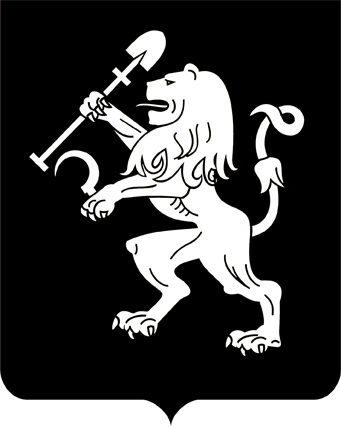 АДМИНИСТРАЦИЯ ГОРОДА КРАСНОЯРСКАПОСТАНОВЛЕНИЕО внесении изменений в постановление администрации города от 28.10.2015 № 670На основании решения постоянной комиссии по градостроительной политике Красноярского городского Совета депутатов от 27.10.2015 № 16-57, в целях устранения технической ошибки, руководствуясь статьями 41, 58, 59 Устава города Красноярска,ПОСТАНОВЛЯЮ: Внести в приложение к постановлению администрации города от 28.10.2015 № 670 «О назначении общественных слушаний по проекту постановления об установлении публичного сервитута на земельный участок с кадастровым номером 24:50:0100451:248 по ул. Лесной, 151» следующие изменения:1) в наименовании комиссии слова «с кадастровым номером 24:50: 0400451:248» заменить словами «с кадастровым номером 24:50: 0100451:248»;2) включить в состав комиссии Кондрашева В.П., депутата Красноярского городского Совета депутатов (по согласованию);3) исключить из состава комиссии Чащина В.Ф. Настоящее постановление опубликовать в газете «Городские новости» и разместить на официальном сайте администрации города.Глава города                                                                          Э.Ш. Акбулатов18.11.2015№ 735